                    Zajęcia w domu 8.04.2020r.                                 Koszyczek dobrych życzeń Dziękuję za przesłanie prac dzieci, mamie Tomka, Frania, Zuzi Fiedor, Marty. Proszę o jeszcze …….☼☼☼1.Karta pracy, cz. 3, s. 73.Rysowanie po śladach rysunków drugich połówek pisanek. Rysowanie po prawej stroniekarty takich samych pisanek, jakie są po lewej stronie.2.Karta pracy, cz. 3, s. 74.Przedstawienie sytuacji na obrazkach za pomocą liczmanów. Układanie zadań. Słuchanie zagadek. Rozwiązywanie ich.3.Karta pracy, cz. 3, s. 75.Zaznaczanie kropkami (5-latek) lub liczbami (6-latek) kolejności zdarzeń w historyjce. Opowiadanie historyjki. Kończenie rysowania kurczątek według wzoru.                  Zabawy przy piosence  „Koszyczek dobrych życzeń”4. Ćwiczenia ruchowe przy akompaniamencie dowolnego instrumentu. Marsz, skoki obunóż, utrwalanie kroków walczyka.5. Ćwiczenie oddechowe – Baranek.Dla  dziecka: szablon baranka, słomka, skrawki białego papieru.Przed dzieckiem znajduje się szablon baranka.Obok baranka zostają umieszczone małe kawałki białego papieru. Dziecko za pomocą słomki przenosi kawałki papieru na szablon baranka. Nie pomaga sobie rękami.             Każdy przedszkolak z grupy „Maki” odnajdzie  wśród imion kolegów i koleżanek                   swoje imię i  je podkreśli oraz ozdobi według swojego pomysłu, a następnie                   wykona z rolek po papierze toaletowym koszyczek dla siebie mamy, taty i           rodzeństwa na   wielkanocną pisankę. /każdy koszyczek można podpisać /Jakub            Konrad           MartaZuzanna                Adam                                   Zuzanna       Justyna              Franciszek        Alan   Gabriela                                                             Mikołaj        Dominik        Szymon                             Julia          Oliwia                                                 Tomasz        Kacper         Karolina          Nikola                 Emilia                                     Sajmon                  Koszyczek z rolek po papierze toaletowym                                            dla mamy, taty i rodzeństwa. 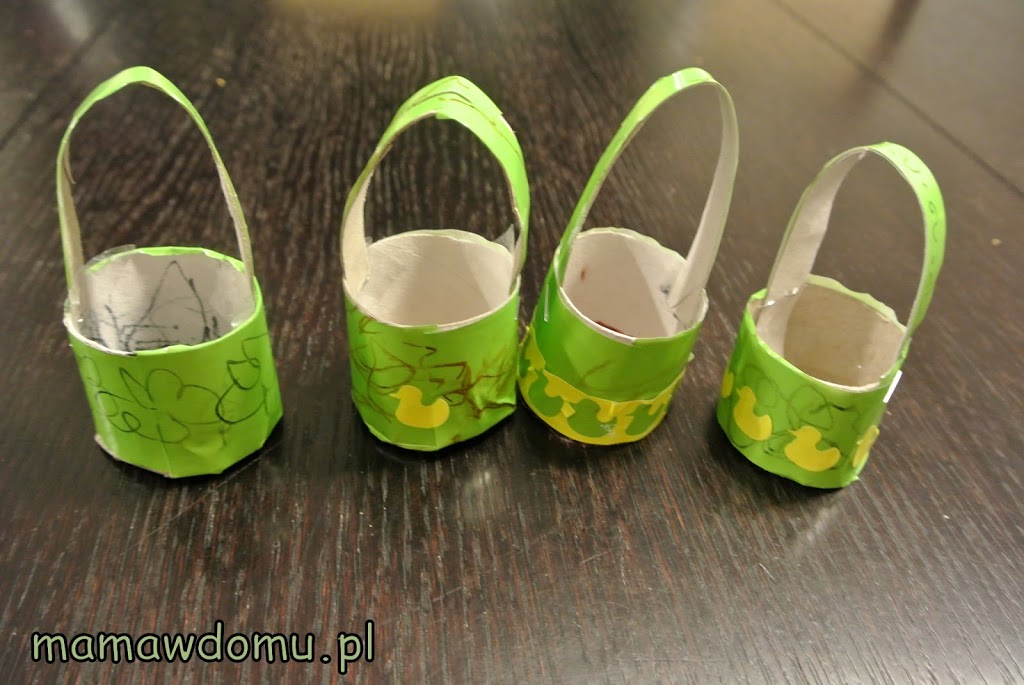 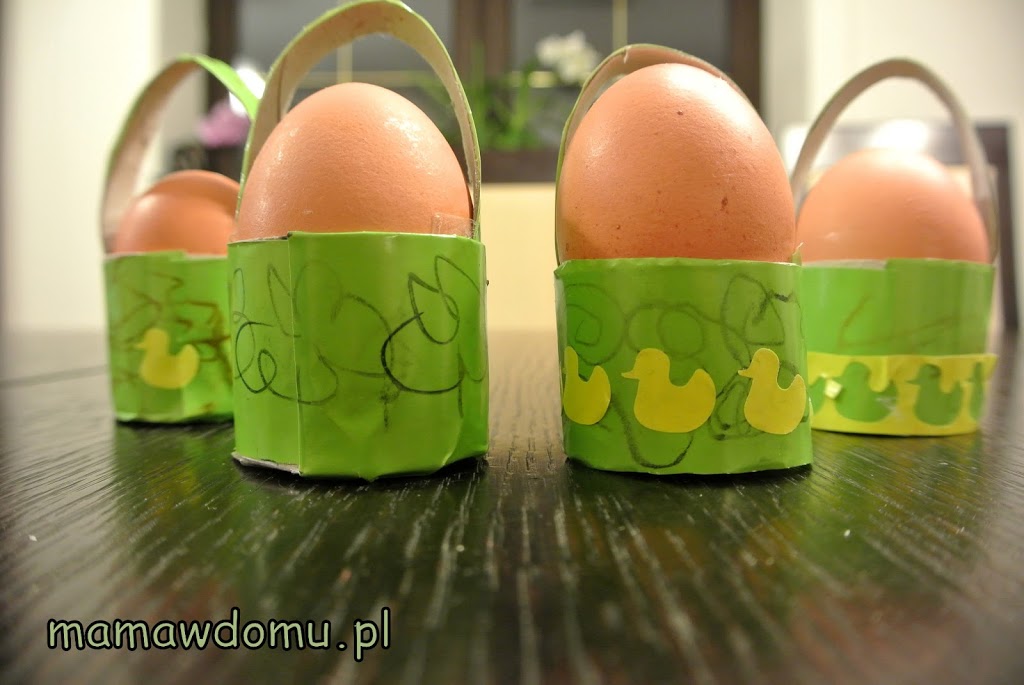 Baranek do ćwiczeń oddechowych.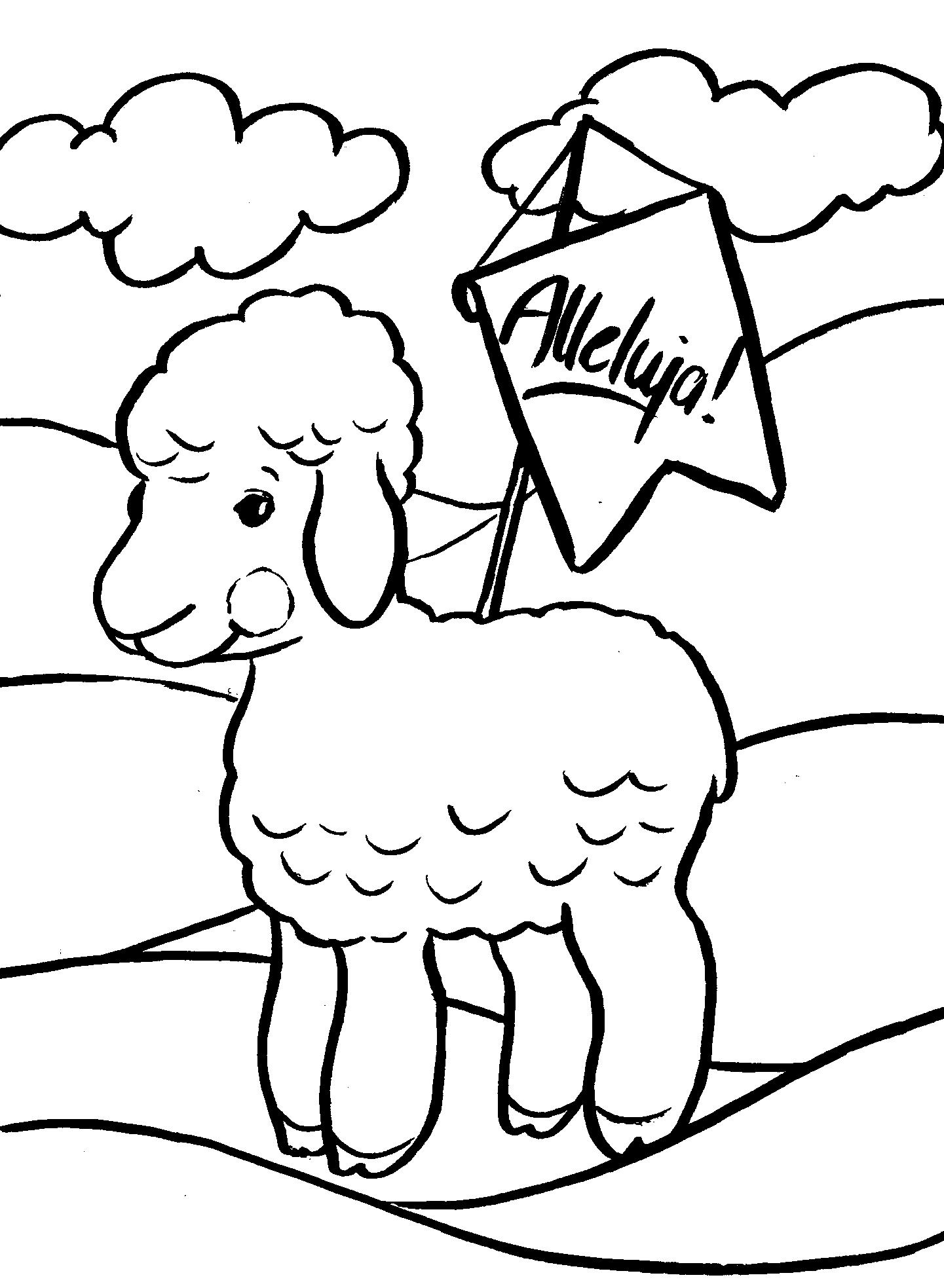    Dla mamy                               Dla taty     Dla siostry                                Dla brata                       Jeszcze ogromna  prośba o podpisywanie prac dzieci, które są wysyłane do  mnie, na środku lub w rogu kartki.                                                                  Pozdrawiam  E. Filip☼